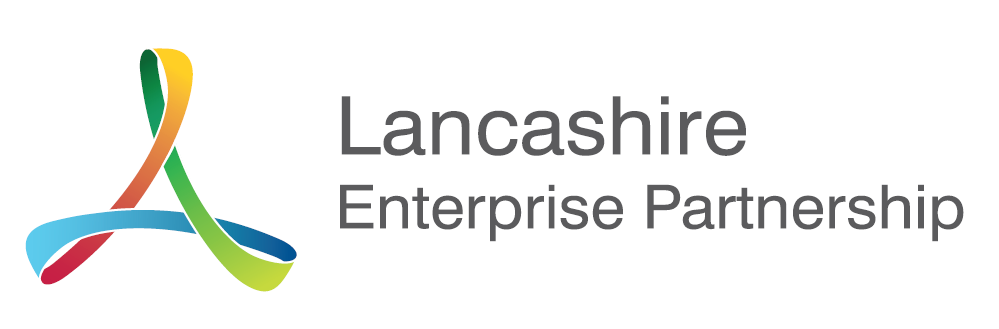 Growing Places Investment Strategy v.3February 2023Contents1. Background								32. Current Position								53. SWOT									84. Investment Strategy							115. Investment Decision Matrix						146. Pricing									167. Social Value								188. Net Zero									199. Investment Matrix and Pricing applied to previous    Schemes									2010. Approach to Risk							2211. Conclusion								2412 Appendix A - GPF Flowchart						25BackgroundThe Growing Places Fund (GPF) was launched in 2011 as a joint initiative of Department for Communities and Local Government (DCLG) and Department of Transport (DfT) who sought assurance that local partnerships were committed to using GPF for the provision of infrastructure and would target projects which represent good value for money. When the GPF was launched, it was strongly encouraged by Government, to be used as a revolving Fund to unlock stalled investment; this has been the approach to-date in Lancashire with 100% of allocations being made in this way.  In 2012 the Lancashire Enterprise Partnership (LEP) was allocated £19,378,944 million.1.4	GPF has three overriding objectives,•	To generate economic activity in the short term by addressing immediate infrastructure and site constraints and promote the delivery of jobs and housing,•	To allow LEP's to prioritise the infrastructure they need, empowering them to deliver their economic strategies,•	To establish sustainable revolving funds so that funding can be reinvested to unlock further development and leverage private sector investment. GPF was designed and used to unlock or help progress stalled or blocked commercial development  and to provide access to loan finance in places that had been overlooked.  This is still a key issue for parts of Lancashire. In 2015 DCLG commissioned an Appraisal Report in England which evaluated the performance of GPF.It reflected that 84% of the GPF had been awarded on a loan only basis. A minority of LEPs deployed the funds as grant only or a mixture of loan and grant.  It set the precedent that LEPs can use the Fund as grant in order to meet economic needs. The Lancashire LEP uses the interest generated from the GPF to pay for salaries of officers and strategic initiatives to supplement the grant funding received from government and company members in the operational budget.The original funding allocation was un-ringfenced and came with the single condition that it had to be used for capital projects.  In July 2020 DCLG confirmed that there were no specific conditions regarding whether repaid loans could be treated as capital or revenue when it was returned to the LEP.   The LEP now has the flexibility to use the funds for capital, revenue or grant.  For any approval of funds such as grants, the LEP needs to be aware that if grant is deployed then there will be a consequential loss of income regarding the LEP's core operating budget as well as the opportunity to recycle the funds to further projects in the future i.e. reducing the overall pot available for investment 
For every £100k of GPF loan, the LEP could expect to receive an average return of 4% plus the Bank of England base rate. Current PositionThe purpose of GPF is to grow the economy of Lancashire by bringing forward development on marginal schemes which would not have come forward if left to market forces.Evidence for the Internationalisation Strategy revealed that for every 4 jobs there are 5 people of working age and approximately 80,000 people leave the county to find employment.  This costs our economy £4.3bn per annum and 130,000 people can’t find jobs to match their skills.  By using GFP strategically to support public sector initiatives it has the potential to make a bigger impact, retain talent in Lancashire and thereby grow the economy.The current criteria for GPF is a stalled scheme based in Lancashire. The funding is for development sites which include housing, infrastructure, commercial or industrial buildings.  Security is always taken for the loan, usually in the form of a first charge over the land or building and the borrower pays for the legal, valuation and monitoring surveyors fees of the LEP.2.4 	The benefit of this approach has been to create an Evergreen Fund which contributes to the economic success of Lancashire.  The outputs and impacts of the scheme are outlined in Section 3 below.2.5	The nature of GPF in the alternative finance market is that schemes can take a long time to come forward.   Many borrowers have not previously gone through a rigorous due diligence and monitoring process which has subsequently resulted in developers being much more robust in their approach going forward after completing a Growing Places scheme.2.6	GPF has successfully brought forward development continuously since 2012 and now is the only funding available to the LEP to deploy.  2.7	At present, GPF is the most significant resource that the LEP has available to unlock and support projects so GPF needs to be fully deployed and used to its maximum potential to positively impact the Lancashire economy, utilising the flexibility of the Fund.2.8 	Growth Deal and Getting Building Fund have been fully committed and the Levelling Up Fund and the UK Shared Prosperity Fund is only open to Local Authorities, not LEP's.  This has limited the ability of the LEP to apply for funding to support the growth of the Lancashire Economy. 2.9	Added to this is the poor economic outlook for the next 18 months and the government's desire for those areas that want a devolution deal to put their plans to them.    As part of a devolution deal LEP's will be combined with a Combined Authority to provide the voice of business.  Therefore, the Lancashire Enterprise Partnership as we know it will transition into a County Combined Authority in future. The launch of the Lancashire 2050 strategic framework in November 2022 (on Lancashire Day) signalled the start of the process for Lancashire.  2.10	Currently schemes come forward and are assessed on a case-by-case basis.  This ensures that there is a rolling programme of drawdowns and repayments.2.11	There are three schemes going through due diligence and due to a freeze on marketing for over 2 years the pipeline needs rebuilding.   It is important to utilise this funding to the maximum and make the funding work hard to create an environment where companies thrive and talent is retained.2.12	Given that circa 80,000 workers per annum travel outside of Lancashire for highly paid jobs to match their skill set.  There is a need to grow the quantum of jobs  and retain talent in the county 2.13      In order to align the Fund with the Strategic Framework of the LEP, GPF will be used for bringing forward development sites to support other public sector investment,  inward investment, EZ development  and the co-creation of an Innovation Fund with all activities aligned to the sectoral priorities and sector action plans.  Going forward, it is proposed to nominally split the Fund to cover,Development Sites – business as usualInward Investment opportunitiesEnterprise Zone developmentInnovation/ Manufacturing/Low Carbon Fund - to be externally managedA closer alignment with LEP sectoral priorities and sector action plans. 	 2.14	 As of 31 January 2023. the Growing Places loan has delivered the following outputs.2.15	Types of schemes developed.2.16	The impact of GPF has been to support private sector development on the back of public sector investment in places such as Burnley, Wyre and Pendle.  GPF schemes have come forward as a result of public sector investment via the Growth Deal or Getting Building Fund programmes and has widened the impact of those schemes.2.17	It has supported Local Authority strategic aims in West Lancashire and Preston with GPF schemes kick starting regeneration in those boroughs as developers had the confidence to realise their ambitions.  In these instances, the banks were not prepared to lend to the borrowers.  Again, further private sector development has followed.2.18	It has enabled new developers in Lancashire to start their development journey, thereby growing capacity in the market.2.19	GPF could use the opportunity to close the economic performance gaps by supporting Levelling Up Funded schemes, UK Shared Prosperity programmes and the  Lancashire Urban Development schemes .  Using GPF can significantly enhance schemes that have attracted public sector intervention and build on the traction created.2.20	GPF impact is not only felt directly on the schemes that receive funding but indirectly through the interest generated which pays for officer salaries and other strategic initiatives.  The more interest that is generated from GPF provides funds other initiatives that can contribute towards closing the economic performance gap in Lancashire.3. SWOT3.1	The SWOT analysis presented below is based on the performance of GPF over 10 years and sets out the strengths, weaknesses, threats and opportunities for the Fund going forward.3.2 	GPF has successfully deployed loan funds that have delivered significant outputs and generated over £2m of interest as income for the LEP.  3.3	It is run on a commercial basis and each loan is judged on its own merit. Historically interest rates have been set by reference to the EU Reference Rate, an EU State Aid measure to ensure market parity so that no State Aid is involved.  Now that the UK has transitioned out of the EU and a new UK Subsidy Control regime applies, interest rates will be set by reference to the principles set out in the Subsidy Control (Gross Cash Amount and Gross Cash Equivalent) Regulations 2022 which come into force on 4 January 2023. This will ensure the provision of the loans will not involve any element of unlawful subsidy and therefore lending is on a 'no aid' basis.  Further information on pricing of loans is detailed in Section 6.3.4	GPF is not oversubscribed and needs to be marketed to fully utilise the funds.  Resource needs to be devoted to working with developers and finding schemes that  bring employment into the county.   It takes time and resource to bring forward deals that are complex , risky and hard in order to provide the board with viable proposals that will ultimately help close the economic performance gap.3.5	Funds left on deposit with LCC attract a rate of interest of 0.1% the funds deployed attract a much higher rate of interest to reflect the risk taken in investment.  The deposit rate is subject to LCC Treasury Management Policy.  Funds on deposit are not being utilised to support the Lancashire economy.3.6	As GPF is the only significant resource available to the LEP to support economic there are a number of calls on it.3.7	With the new flexibilities available to GPF, the uses of the Fund on a loan basis will be expanded in order to have greater economic impact.  Grant should only be used in exceptional circumstances as it will deplete the impact of the fund in future.3.8	GPF has been used as capital funding and the recently launched Lancashire Urban Development Fund also provides capital funding for office, commercial and industrial buildings.  GPF will work in conjunction with this Fund to bring development forward but to date no joint schemes have come forward.  Please note that the Urban Development Fund cannot support housing development.3.9	The Northern Powerhouse Investment Fund and Rosebud provide revenue funding for Lancashire businesses.  The recent Availability of Finance in Lancashire report (July 2022) highlighted that apart from early seed funding there wasn't a lack of funding for businesses in Lancashire.  However, there were recommendations to promote the financial offer and improve the financial eco-system which is the subject of a separate workstream.3.10 	GPF will be used to support inward investment in a capital or revenue capacity.  For example, there is an opportunity to attract a nuclear imaging company into Lancashire and loan funding from Growing Places could be used for revenue and capital to attract the company to land here.  Grant funding could be used but it would limit the size of the Fund going forward and only used if there is no other support available.  Buy supporting inward investment activity GPF brings investment and jobs into the county.  Lancashire underperforms in terms of FDI activity in relation to Greater Manchester and Cheshire & Warrington LEP's3.11	GPF can be used alone but if used in conjunction with another lender such as LCC, the Lancashire Urban Development Fund or Blackpool Council's Loan Fund it will have a bigger impact and provide an attractive loan package for attracting inward investment into the county.  It can be based on capital or revenue or a mixture of both and will support  closing the economic performance gap.3.12	GPF can be used in a revenue capacity to collaboratively create a new Innovation Fund such as a Low Carbon Innovation Fund with partners such as the University of Central Lancashire.3.13	There is the opportunity to use GPF strategically to create the environment to increase high quality jobs and improve talent retention in the county.  3.14	Whereas there is a tried and tested process for development loan schemes, shown in Appendix A, a streamlined process will need to be developed for other uses of GPF.  In order to speed up the process more use of the Urgent Business Procedure is likely in order to work to the proposed project timescales rather than the board meeting timetable.4.Investment Strategy4.1 	The Investment Strategy sets out the framework to manage the inherent risks in lending.4.2	Continue to use the fund as a loan funding mindful of the uncertain nature of the transition to a County Combined Authority.  However, in exceptional circumstances it could be used as grant.4.3	The investment decision matrix at Section 5 will assist the board in assessing each proposal to ensure that the impact will contribute to the Lancashire economy.  Whereas is it important for schemes to create jobs it is also important to create desirable housing for people to live.  Given that a large number of people work from home the value of housing should not be underestimated.4.4 	Schemes that build on public sector funds such as Levelling Up, UK Shared Prosperity, Towns Fund will be more impactful if private sector developers see the public sector intervention as de-risking their propositions and bring forward their development. 4.5	GPF is an alternative financial instrument to high street lenders and as such the viability of the scheme or creditworthiness of the borrowers may not satisfy bank lending.  It is therefore an inherently riskier proposition.4.6	Balanced against the risker proposition is the economic benefits that schemes bring to Lancashire.  Those benefits include sq. ft. developed, buildings brought back into use, new infrastructure created, highly skilled new jobs created, private sector funds leveraged, commercialisation of R&D, new housing, social value and net zero activity/technology implementation.4.7	GPF will adopt a generally cautious approach but be prepared to accept a higher level of risk where a lending opportunity has a strategic fit with the LEP's Sector Groups or Strategic Framework and has a significant economic impact.4.8	Key to providing an accessible fund to support economic growth in the county is the need for the process to be known, understood and timely.   4.9 	Going forward GPF will be nominally split into 5 areas to coverDevelopment Sites – business as usualInward Investment opportunitiesEnterprise Zone developmentInnovation/ Manufacturing/Low Carbon Fund - to be externally managedA closer alignment with LEP sectoral priorities, sector action plans, Levelling Up and UK Shared Prosperity Funds4.10	All schemes will align to the work of LEP's Strategic Framework and Sector Groups, which are business led and provide the LEP with sector intelligence.  They have developed or are in the process of developing action plans to support the businesses in their sectors.  In addition to the six sector groups detailed below there are four emerging sectors.4.11	Existing Sector Groups,Energy & Low CarbonAdvanced ManufacturingDigital	Food & Agriculture	HealthTourism, Culture and Place4.12 	Emerging Sectors, as identified in the refresh of the Lancashire Innovation Plan include,Cyber, Digital and Secure Systems, including ElectechClean and Sustainable Growth, including Clean EnergyAdvanced Mobility and Manufacturing, including Space & Satellites Health including Medtech	4.13	Schemes coming forward for GPF will align to one element of the LEP's Strategic Framework.  The Strategic Framework is illustrated below and has been updated to reflect today's position.    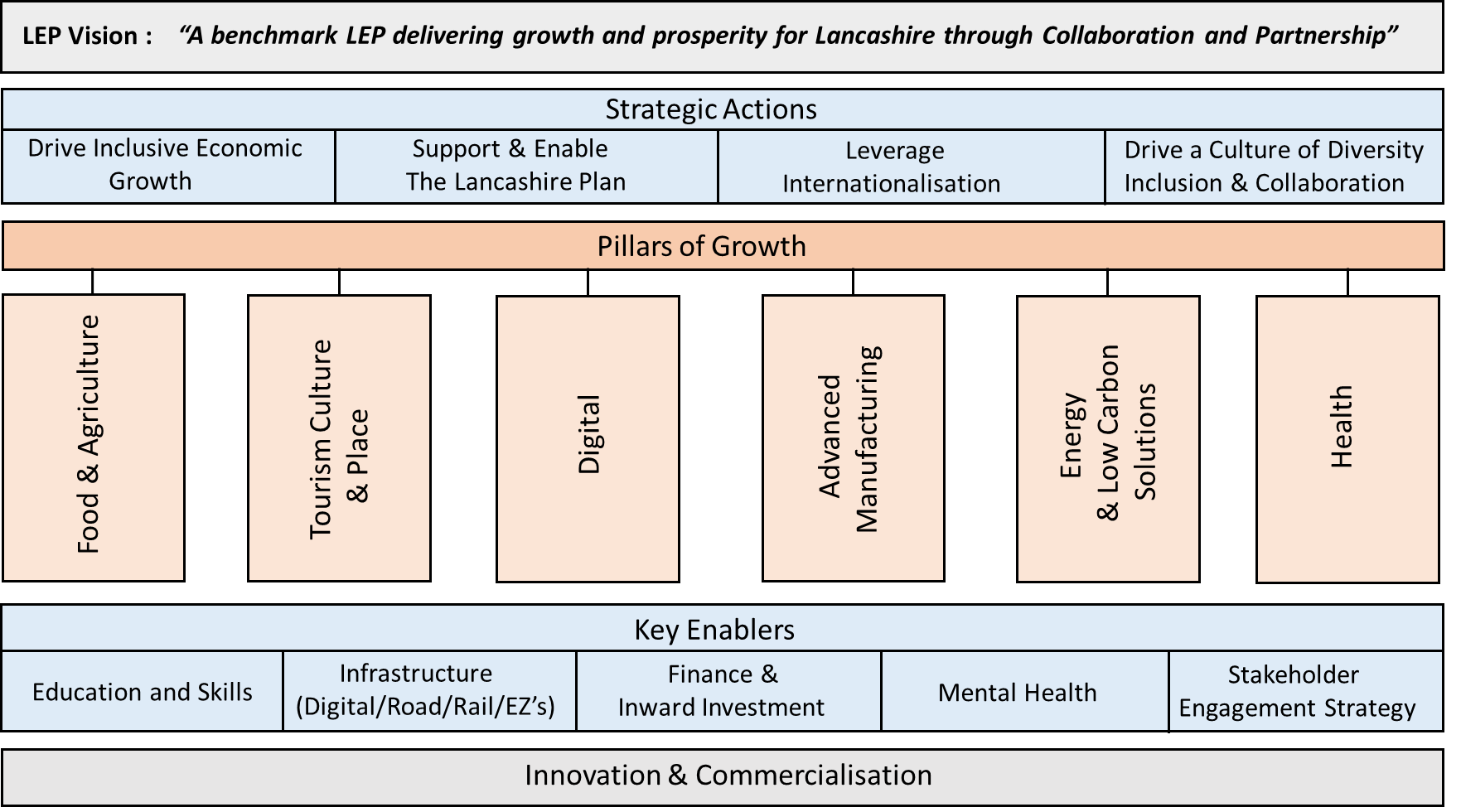 4.14	Each scheme is assessed on its own merits and will deliver economic impact in terms of highly skilled new jobs, private sector leverage, sq. ft. developed, R&D, social value and include net zero activities or technology implementation in line with the LEP's Strategic Framework.  The impact will address at least one of the above elements or build on public sector investment such as the Levelling Up Fund, UK Shared Prosperity, Local Authority plans, Towns Funds or the Lancashire Urban Development Fund. More detail on the investment decision matrix is detailed in Section 54.15	In order to improve the utilisation of GPF, the range of projects for which the fund can be deployed will be promoted via a targeted marketing campaign.5. Investment Decision Matrix5.1 	Schemes coming forward for consideration by the board may have very different characteristics which may make it difficult to assess how it will contribute to the growth of the Lancashire economy.  The following matrix is designed to assist the board in balancing disparate schemes in order to assess how it will improve the economic performance of the county.5.2	It's importance to recognise that  schemes that don’t create jobs or any high value jobs may still have a big impact on the local area so  Local Authority priorities should be taken into consideration.5.3	The Investment decision matrix is a methodology to assess whether a GPF proposal is worthwhile in achieving the LEP's growth ambitions.5.4 	Each scheme will not tick every box in the relevant row but it will enable the board to measure the scheme against desired outcomes.  	5.5	None of the columns are weighted so are all equal in terms of value to economy.  Each box will be allocated a score of between 0 and 10 on a sliding scale as follows,0 = doesn't meet requirement5 = meets the requirement10 = exceeds the requirement by some margin5.6	Each row has a maximum score of 70, combining the score of the last two columns.  If a scheme reaches a minimum threshold of 25/70, then the scheme will be brought to the board for consideration.6. Pricing6.1	Historically GPF loans have to date been based on the EU Reference Rate which is a benchmark used by other public funds such as the Northern Powerhouse Investment Loan and is accepted as being on a no aid basis and therefore commercial.6.2	Going forward, pricing will reference the principles set out in the Subsidy Control (Gross Cash Amount and Gross Cash Equivalent) Regulations 2022 which come into force on 4 January 2023.  The value of the security available and the credit worthiness of the company and/or parent company will be assessed against the table below to decide the minimum interest rate.6.3	Prior to June 2018 pricing was a fixed rate, but this methodology leaves the LEP exposed to the potential UK Subsidy Control regime issues.  The pricing of interest rates, from June 2018 was over LIBOR.  However, LIBOR is being phased out so now the Bank of England base rate is being used to protect integrity of the loan and ensure that it remains commercial, i.e. it doesn’t fall foul of UK Subsidy Control regime.6.4	The table below indicates the minimum interest rates that the board may want to apply to each scheme.  It is within the gift of the LEP to apply higher rates than the minimum stated below. All interest rates will be in addition to the Bank of England base rate, currently at 3%.6.5	As and when the Bank of England base rate changes the table below will need to be reviewed against the subsidy Control Regulations to ensure that it remains a commercial loan on a 'no aid' basis.7. Social Value7.1	There are a number of measures of social value and these measures have been selected to reflect the nature of the Growing Places Fund7.2	The following measures can be used and when each scheme is considered by the board the appropriate measures will be indicated.Work Experience placesApprentice OpportunitiesLocal Job OpportunitiesLocal Spend by commissioning of local SMEs and third sector organisationsSchool/ College Engagement by supporting careers, education and information sessionsWorkforce DevelopmentCommunity based projects driven by the local communities in which the project is based7.3	The above measures are only an indication and the social value measures will be included in each scheme for the board's consideration.7.4	Social value measures that are committed to as part of the application will be viewed as deliverable obligations in line with the loan agreement.7.5	Successful applicants will be required to complete regular monitoring of social value measures to Lancashire LEP.7.6	Where appropriate Lancashire LEP will play a support role in linking the applicant to local skills, employment, training and community provision to ensure maximum impact is achieved.7.7	The investment decision matrix can be used to attach a value to the social value element of the scheme to assess it against other schemes.8. Net Zero8.1	All schemes will contribute to the Net Zero agenda by utilising at least one of the following measures,EPC Rating BBREEAM Rating Very GoodRenewable energyR&D low carbon innovationCommercialisation of low carbon technologyUtilisation of low carbon technologyCarbon captureEnergy/battery storageCarbon offsetting 	8.2	The above measures are only an indication and the net zero measures will be included in each scheme for the board's consideration8.3	The investment decision matrix can be used to attach a value to the net zero element of the scheme to assess it against other schemes.9. Investment Matrix and Pricing applied to Previous Schemes9.1 	Using the tables in Sections 5 and 6, ten completed schemes are detailed in the table below.9.2	Please note that the original criteria for the Fund was a stalled scheme in Lancashire and Net Zero and Social Value information were not requested from the borrower.9.3 	Using the scoring matrix as detailed in Section 5 it can be seen that all except two schemes would have been approved, despite the net zero and social value not being taken into account.9.4	Using the pricing mechanism as detailed in Section 6 if can been seen that all of the rates have been set above the minimum, except for the first scheme.  That is because the number of jobs was not collected and it was not initially a requirement of the funding.9.5	The original pricing was on a fixed basis.  This changed circa June 2018 to be plus LIBOR.  LIBOR as a mechanism is being phased out so the Bank of England base rate is being used going forward to maintain the integrity of the loans.10. Approach to Risk10.1	To assist decision making for investments the portfolio will be reviewed to establish how much risk the LEP Board is prepared to take when each proposal comes forward.10.2 	To manage the portfolio, the loans are RAG rated according to how they are performing as follows,10.3	New loans will automatically be classed as Red, unless the borrower has a strong creditworthiness and security to cover the whole loan, in which case it will be classified as Amber.  Otherwise, Red loans will over time move to Amber loans which will ultimately move to Green loans.10.4	Going forward the spread of risk is based on a relatively equal split as follows,		30 % Red		40 % Amber		30 % Green10.5	The spread of risk will be reviewed on an annual basis so that the Fund can respond to market forces.10.6 	The current portfolio is rates as follows,10.6 	The current portfolio is rates as follows,10.7 	Currently 100% of the GPF is rated as green which is a secure position but it is not fulfilling the potential to create maximum impact.10.8	When the pipeline schemes are drawn then the portfolio will look as follows,		30.2% Red		69.8% Green11. Conclusion11.1 	GPF is the most significant resource that the LEP has available to unlock and support projects and going forward it will support a wide range of schemes that will contribute to the growth the Lancashire economy and close the economic performance gap through capital and revenue loan funding.11.2	GPF now has the flexibility to extend beyond its current parameters and will support the Strategic Framework through a range of projects including,Continued capital development loan funding, Inward investment capital and revenue loan funding, Enterprise Zone capital fundingRevenue funding to provide equity or loans through a Fund Manager as part of a collaboration of partnersCloser alignment with LEP sectoral priorities, sector action plans and other public sector priorities11.4	GPF has the potential to be more impactful by supporting other public sector initiatives such as Growth Deal, Getting Building Fund, Levelling Up Fund, UK shared Prosperity, Towns Fund along with any Local Authority schemes that address local needs.  These schemes are also likely to support the LEP's sector groups and Strategic Framework in one way or another.  11.6	Public sector interventions have an impact on local areas which can often result in private sector activity thereby increasing the impact of the initial intervention.11.5	The investment decision matrix will be used to score schemes to ensure consistency and confidence that schemes will support the Strategic Framework,  sectoral priorities and wider public sector interventions.  This matrix should deliver the outcomes that the LEP board are looking to achieve.11.6	The pricing framework indicates the minimum interest rates that need to be applied plus the Bank of England base rate.  The board may want to increase the rate if it wants to maximise income and if the investment could support a higher interest rate, mindful of the changing base rate. 11.7	The Investment Strategy takes into consideration the competing needs for funding to deliver the impacts that will contribute to closing the economic performance gap.11.8	It is important that GPF is invested in schemes and working hard to improve the Lancashire economy rather than waiting for ideal projects to come along.  When GPF is invested in schemes it is earning interest which can then be ploughed into other economy activity.Appendix A – GPF FlowchartOverview of application processApplications come to the LEP via various means such as emails, telephone conversations, referrals from business support activities and website Expression of Interest.Conversation between the applicant and the Commercial and Business Support Manager discuss scheme and check that it fits with the criteria of the Fund.The Commercial and Business Support Manager works with the applicant to develop a business case for the LEP CEO.Once CEO satisfied with quality of the proposal, work with the applicant and take a paper to board for agreement in principle to the loan.  Finance (including section 151 officer) and legal to sign off board paper.Work with applicant to agree Heads of Terms subject to LEP board approval.  The board may delegate authority to the CEO, Company Secretary and Section 151 officer to sign off the Facility Agreement.Both parties sign the Heads of Terms.Appoint a valuer and monitoring surveyor and legal firm to draw up the Facility Agreement and do the Due Diligence.  Do credit checks in house.Work with the applicant, monitoring surveyor, valuer, internal and external legal teams to get the construction documents agreed.Work with applicant, internal and external legal teams and finance to agree Facility Agreement.  Once Conditions Precedent completed, the Facility Agreement and other security documents presented to the delegated authority for signature.Facility Agreement signed/sealed.  External lawyers to provide the Bible of documents. Development phase can commence and drawdowns as per the terms of the Facility Agreement. Monitoring of the scheme commences with monthly reports from the monitoring surveyor and drawdown of funds. Any issues identified brought up with the borrower.Annual interest invoices raised, annual accounts and any other terms of the facility agreement monitored to ensure compliance with the Facility Agreement.Liaise with Finance and internal Legal team in relation to partial and full repayment of the loan.MeasureOutputNumber of completed schemes10Number of schemes on site1Value of loans£39,893,370Value of loans repaid£ 38,159,751Private sector investment£ 107,457,445Interest received on loans£2,177,036Square Foot/Square Metres developed2,129,196  sq. ft. (197,808 sqm) buildings plus 215,278 sq. ft. (20,000 sqm) public realmJobs created2,135Housing units delivered776Type of schemeNumberCommercial2Mixed Use2Housing2Land remediation1Infrastructure1Retail1Leisure1Total10StrengthsSuccessful deployment of funds creating private sector leverage, jobs, housing units, infrastructure and development space Evergreen Fund createdOperated on a commercial basisCapital recycled Creates income for the LEPOnly significant resource available to the LEP to deployWeaknessesNot widely deployedFund size cannot be increasedCurrently only used for stalled sitesSlow process through due diligence can deter borrowersOpportunitiesOther uses could be investigated due to new flexibilities Support inward investment on a capital or revenue basisSupport development on Samlesbury Enterprise Zone on a capital basisSupport expansion development projects on a capital basisProvide revenue funding into an Innovation Fund for LancashireProvide loan or grant funding to encourage Inward Investment in LancashirePotential to improve talent retention in the countyUsed as grant funding in exceptional circumstances for the benefit of the Lancashire economyThreatsLEP budgets squeezed due to LEP Review and may be needed for operational activityGrant use would deplete the FundNo money currently available to increase the size of the potUncertainty of use of funds after merger of LEP into County Combined AuthorityOther competing public sector funds such as the Lancashire Urban Development Fund, the Northern Powerhouse Investment Fund and RosebudUK Government Recovery Loan SchemeActivity GPF requestedNew JobsHighly Skills JobsPrivate sector leverage/match fundsSqm developedNet Zero impactSocial Value impactProposal should cover one of these two elementsProposal should cover one of these two elementsActivity GPF requestedNew JobsHighly Skills JobsPrivate sector leverage/match fundsSqm developedNet Zero impactSocial Value impactSector ImpactLUF/UKSP/LUDF/LA Priorities including Towns Fund and Graduate Retention Development        SitesUp to £1,000,00050Min £100,000500 sqmEPC rating BBREEAM Very GoodWork experience placementRegeneration of siteAlign with 1 sector Contribute to or build on public sector funding Development        Sites£1,000,000 to £3,000,00071Min £300,000750 sqmEPC rating BBREEAM Very GoodLow carbon heating/coolingWork experience placementLocal spendRegeneration of siteAlign with 1 sectorContribute to or build on public sector fundingDevelopment        SitesOver £3,000,000102Min£900,0001,000 sqmEPC rating BBREEAM Very GoodLow carbon heating/coolingEV chargingLow carbon transport to siteWork experience placementLocal spendLocal job opportunitiesImprovement to local areaAlign with 1 sector  Contribute to or build on public sector fundingInward investment opportunitiesUp to £5,000,0002010Min £5,000,0001,000 sqmLow carbon technology useR&D for net zeroCarbon offsettingLocal spendLocal job opportunitiesApprentice opportunitiesAligns with 1 sector or Support the growth of the economy by aligning to a public sector initiativeEZ DevelopmentUp to £5,000,0002010Min£5,000,0001,000 sqmLow carbon technology useEV chargingEPC rating BBREEAM very goodLocal spendLocal job opportunitiesApprentice opportunitiesAligns with 1 sector Contribute to or build on public sector fundingInnovation equity fundUp to £5,000,00010040£10,000,0000R&D low carbon technology/digital/innovationCommercialisation of technology Local job opportunitiesApprentice opportunitiesSchool/college engagementAligns with 2 sectors Support the growth of economy by aligning to a public sector initiativeGrantUp to £2,000,000 total2010Up to £2,000,000Up to 500 sqmR&D low carbon technology/digital/innovationCommercialisation of technologyUtilisation of technologyLocal spendLocal job opportunitiesApprentice opportunitiesSchool/college engagementAligns with 2 sectorsContribute to or build on public sector fundingSecurity Available HighNormalLowVery Good - First charge over property/land where the valuation confirms initial value covers the value of the loan and/orFixed and floating Debenture over asses of the company and/orParent Guarantee and/orSigned pre-let50% public sector leverage contribution3%3.25%3.5%Good - First charge over property/land where the valuation confirms initial value covers part of the value of the loan and/orFixed and floating Debenture over assets of the company and/orParent Company guarantee and/orSigned pre-let40% public sector leverage contribution 3.75%4%4.25%Medium - Second charge over the property and/orFixed and floating Debenture over assts of the company and/orParent Guarantee and/orSigned pre-let30% public sector leverage contribution4.5%4.75%5%Poor - Second charge over a number of properties and/orFixed and floating Debenture over assts of the company and/orParent Company guarantee and/orSigned pre-let20% public sector leverage contribution5.25%5.5%5.75%Development SchemeLoanPrivate Sector LeverageInterest rateSecuritySqm developedJobs createdNet Zero ImpactSocial Value ImpactSector ImpactMatrix score out of 70Minimum Interest rate + base rate1.Leisure £2,000,000£1,580,0005.1% fixed2 Second charges 1,2000??Tourism Culture & Place improved offer22/704.75%2.Infrastructure to unlock employment site£2,443,500£45,727,0004.5% fixedFirst charge over site66,519778??AdvancedManufacturing40/704%3.Retail£2,750,000£6,000,0005% fixedParent company guarantee3,27960??Tourism, Culture & Place improved offer30/703.25%4.Mixed use scheme - office, retail, hotel, restaurant and public realm improvements£3,900,000£14,500,0005% fixedParent company guarantee and signed pre-let5,789 + 20,000 public realm357??Tourism, Culture & Place improved offer40/703%5.Land Remediation for future housing use£4,000,000£12,000,0004.5% fixedFirst Charge70,000600 construction jobs??Tourism, Culture & Place improved offer38/704%6.Housing£2,900,000£2,800,0005% fixedFirst Charge and signed pre let 3,6930??Tourism, Culture & Place improved offer26/703.75%7.Redevelopment of brownfield site£2,500,000£6,000,0004.5% fixedFirst Charge and pre let24,07669construction jobs??Advancedmanufacturing36/703.5%8.Mixed use scheme - office and housing£2,500,000£6,100,0004.5% fixedFirst Charge and parent guarantee3,94867construction jobs??Tourism, Culture & Place improved offer33/703.5%9.mixed use scheme – office and housing£2,100,000£497,0004.5%fixedFirst Charge1,12415??Tourism, Culture & Place improved offer31/704.25%10. Redevelopment of brownfield site£2,600,000£2,705,1523% + LIBORFirst Charge and 2 second charges3,99531??Tourism, Culture & Place improved offer36/703.75%Totals£27,693,500£97,909,1524.56% average201,5632,13500n/aRAG RatingDescription for classification purposesRedNew facility Unproven borrower or weak borrower creditworthinessIssues arising with the developmentReliant on security valuations to cover amount drawn downImpact will be significant but risky propositionAmber Facility not all drawn but development progressing in line with expectationsMedium borrower creditworthinessFacility in process of repaymentSecurity to cover the whole value of the loan from the startThe benefit of Outputs and Impacts starting to be deliveredGreenFacility being repaid to scheduleStrong borrower creditworthiness Solid security from the startOutputs and impacts being delivered in line with expectationsSchemeValueActually DrawnPercentage of FundRAG Rating£2,000,000£2,000,00010.3%/10.3%Cash£17,378,944£2,000,00089.7%/10.3%Pipeline schemesPipeline schemesPipeline schemesPipeline schemesPipeline schemes£1,600,00008.3%£1,500,00007.7%£750,00003.9%Cash when funds drawn£13,528,94469.8%